Вариант № 24310841. В одном из изданий книги Л.H. Толстого «Война и Мир» 1024 страницы. Какой объём памяти (в Мбайтах) заняла бы эта книга, если бы Лев Николаевич набирал её на компьютере в кодировке КОИ-8? На одной странице помещается 64 строки, а в строке помещается 64 символа. Каждый символ в кодировке КОИ-8 занимает 8 бит памяти.1) 4	2) 8	3) 16	4) 322. Для какого из приведённых имён ложно высказывание:НЕ (Первая буква согласная) ИЛИ НЕ (Последняя буква гласная)?1) Пимен2) Кристина3) Ирина4) Александр3. Между населёнными пунктами А, В, С, D, Е, F построены дороги, протяжённость которых приведена в таблице: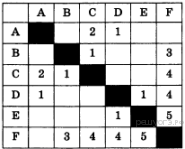 Определите длину кратчайшего пути между пунктами А и F (при условии, что передвигаться можно только по построенным дорогам).1) 52) 73) 34) 94. Марина Иванова, работая над проектом по литературе, создала следующие файлы:D:\Литература\Проект\Есенин.bmpD:\Учёба\Работа\Писатели.docD:\Учёба\Работа\Поэты.docD:\Литература\Проект\Пушкин. bmpD:\Литература\Проект\Стихотворения.docУкажите полное имя папки, которая останется пустой при удалении всех файлов с расширением .doc. Считайте, что других файлов и папок на диске D нет.1) Литература2) D:\Учёба\Работа3) D:\Учёба4) D:\Литература\Проект5. Дан фрагмент электронной таблицы.Какое из перечисленных ниже чисел должно быть записано в ячейке B1, чтобы построенная после выполнения вычислений диаграмма по значениям диапазона ячеек A2:D2 соответствовала рисунку?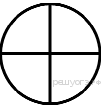 1) 62) 23) 124) 146. Исполнитель Чертёжник перемещается на координатной плоскости, оставляя след в виде линии. Чертёжник может выполнять команду Сместиться на (a, b) (где a, b — целые числа), перемещающую Чертёжника из точки с координатами (x, у) в точку с координатами (x + а, у + b). Если числа a, b положительные, значение соответствующей координаты увеличивается; если отрицательные, уменьшается.Например, если Чертёжник находится в точке с координатами (4, 2), то команда Сместиться на (2, −3) переместит Чертёжника в точку (6, −1).ЗаписьПовтори k разКоманда1 Команда2 КомандаЗКонецозначает, что последовательность команд Команда1 Команда2 КомандаЗ повторится k раз.Чертёжнику был дан для исполнения следующий алгоритм:Сместиться на (−1,1) Повтори 4 разСместиться на (3,1) Сместиться на (0, 2) Сместиться на (−1, 4) конецНа какую команду можно заменить этот алгоритм?1) Сместиться на (8, 28)2) Сместиться на (7, 29)3) Сместиться на (−8, −28)4) Сместиться на (−7, −29)7. Вася и Петя играли в шпионов и кодировали сообщения собственным шифром. Фрагмент кодовой таблицы приведён ниже:Расшифруйте сообщение, если известно, что буквы в нём не повторяются:#~#~#++~#Запишите в ответе расшифрованное сообщение.8. В программе «:=» обозначает оператор присваивания, знаки «+», «-», «*» и «/» — соответственно операции сложения, вычитания, умножения и деления. Правила выполнения операций и порядок действий соответствуют правилам арифметики. Определите значение переменной b после выполнения алгоритма:a := 4b := 5a := b + 15b := 100/a*4В ответе укажите одно целое число — значение переменной b.9. Запишите значение переменной k, полученное в результате работы следующей программы. DIM i, k AS INTEGERk = 4FOR i = 1 TO 3k = i + 2*kNEXT iPRINT k10. В таблице Dat хранятся данные о количестве учеников в классах (Dat[1] — количество учеников в первом классе, Dat[2] — во втором и т. д.). Определите, какое число будет напечатано в результате работы следующей программы. Текст программы приведён на трёх языках программирования. DIM Dat(10) AS INTEGERDIM k,m AS INTEGERDat(1) = 16: Dat(2) = 20Dat(3) = 20: Dat(4) = 41Dat(5) = 14: Dat(6) = 21Dat(7) = 28: Dat(8) = 12Dat(9) = 15:Dat(10) = 35m = 0FOR k = 1 TO 10IF Dat(k)>m THENm = Dat(k)ENDIFNEXT kPRINT m11.  На рисунке изображена схема соединений, связывающих пункты А, В, С, D, Е, F, G, H. По каждому соединению можно двигаться только в одном направлении, указанном стрелкой. Сколько существует различных путей из пункта А в пункт H?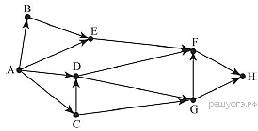 12. Ниже в табличной форме представлены сведения о некоторых странах мира:Сколько записей в данном фрагменте удовлетворяют условию(Форма правления = «Республика») И (Население < 100,0)?В ответе укажите одно число — искомое количество записей.13. Переведите число 68 из десятичной системы счисления в двоичную систему счисления. Сколько единиц содержит полученное число? В ответе укажите одно число — количество единиц.14. У исполнителя Квадратор две команды, которым присвоены номера: 1. возведи в квадрат2. прибавь 1Первая из них возводит число на экране во вторую степень, вторая — прибавляет к числу 1. Составьте алгоритм получения из числа 5 числа 39, содержащий не более 5 команд. В ответе запишите только номера команд. (Например, 21122 — это алгоритм:прибавь 1возведи в квадратвозведи в квадратприбавь 1прибавь 1который преобразует число 1 в число 18).Если таких алгоритмов более одного, то запишите любой из них.15. Файл размером 4 Мбайта передаётся через некоторое соединение за 16 секунд. Определите время в секундах, за которое можно передать через то же самое соединение файл размером 2048 Кбайт. В ответе укажите только число секунд.16. Автомат получает на вход трёхзначное десятичное число. По полученному числу строится новое десятичное число по следующим правилам:1. Вычисляются два числа — сумма старшего и среднего разрядов, а также сумма среднего и младшего разрядов заданного числа.2. Полученные два числа записываются друг за другом в порядке невозрастания (без разделителей).Пример. Исходное число: 277. Поразрядные суммы: 9, 14. Результат: 149.Определите, сколько из приведённых ниже чисел могут получиться в результате работы автомата:1616 169 163 1916 1619 316 916 116В ответе запишите только количество чисел.17. На месте преступления были обнаружены четыре обрывка бумаги. Следствие установило, что на них записаны фрагменты одного IP-адреса. Криминалисты обозначили эти фрагменты буквами А, Б, В и Г:Восстановите IP-адрес. В ответе укажите последовательность букв, обозначающих фрагменты, в порядке, соответствующем IP-адресу.18. В таблице приведены запросы к поисковому серверу. Для каждого запроса указан его код — соответствующая буква от А до Г. Расположите коды запросов слева направо в порядке возрастания количества страниц, которые найдёт поисковый сервер по каждому запросу. Для обозначения логической операции «ИЛИ» в запросе используется символ «|», а для логической операции «И» – «&».Вариант № 2431084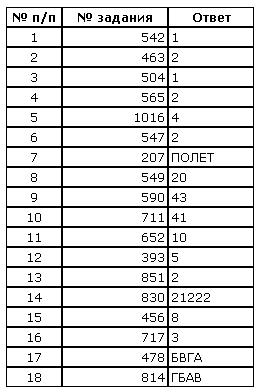 ABCD146112=C1*2=B1–2=D1+1=A1*3АЕЛПТО+##+~#+~#~#НазваниеЧасть светаФорма правленияНаселение (млн чел.)МальтаЕвропаРеспублика0,4ГрецияЕвропаРеспублика11,3ТурцияАзияРеспублика72,5ТаиландАзияМонархия67,4ВеликобританияЕвропаМонархия62,0МароккоАфрикаМонархия31,9ЕгипетАфрикаРеспублика79,0КубаАмерикаРеспублика11,2МексикаАмерикаРеспублика108,34.243116.213.23АБВГКодЗапросА(Умножение & Вычитание) | СложениеБ(Умножение | Вычитание) & СложениеВУмножение | Вычитание | СложениеГУмножение & Вычитание & Сложение